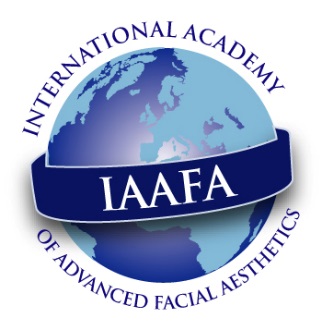 Membership Category Benefits and FeesIAAFA Terms and Conditions*Undoubtedly, being part of the Facebook Support Groups is amongst the most invaluable benefits of being an IAAFA member. Please read below, for an indication of who is legible to join each Support Group: Module 1 Support Group - Delegates must have completed all three, Module 1 days at the DRBKTI (BTX Level 1, BTX Level 2 and Dermal Filler Level 1) Module 2 Support Group – Delegates must have completed all three, Module 2 Filler days at the DRBKTI (Dermal Filler Level 2, Dermal Level 3 Part 1 and Dermal Filler Level 3 Part 2) Module 3 Support Group – Delegates must have completed both Thread Lifting days at the DRBKTI (Thread Lifting Part 1 and Thread Lifting Part 2) To remain in keeping with the industries latest standards, policies and treatments (while building upon your knowledge, of the Aesthetic field) and to gain the necessary CPD hours to continue your practise, we require your attendance at our annual IAAFA conference in order to uphold your IAAFA membership, we do require this at least once every two years.If you are unable to attend this conference at least once every two years, then this will result in your membership being revoked immediately following the conference date. A surcharge of £300 in addition to a new annual membership fee will be required in order to re-join.Conference cancellation policy: we do require a minimum of 30 days’ notice, should you need to cancel your conference booking. Failure to do so, could jeopardise your IAAFA membership and lead to the immediate loss of Faculty membership (except in the case of ‘force majeure’). Cancellation must be notified in writing by email, uniquely to: support@drbobkhanna.comWe reserve the right to revise and potentially revoke membership from those who are deemed to be acting unethically or inappropriately within the Facial Aesthetic/Medical field and/or within their personal life.Please bear in mind that the above terms and conditions are subject to change and we will ensure that you are kept up to date, accordingly.I _________________________ hereby declare that I have read and understood the above terms and conditions. I _________________________ hereby declare that I will be attending this year’s IAAFA Conference (inclusive of my membership) – 21rd November 2020.Application for IAAFA MembershipApplication for IAAFA MembershipApplication for IAAFA MembershipApplication for IAAFA MembershipTitle:                                First Name:                                       Surname:Title:                                First Name:                                       Surname:Title:                                First Name:                                       Surname:Title:                                First Name:                                       Surname:Email Address: Email Address: Email Address: Email Address: Contact Number:                                                                 Registration Number:Contact Number:                                                                 Registration Number:Contact Number:                                                                 Registration Number:Contact Number:                                                                 Registration Number:Facebook Name (for the purpose of Facebook Support Group(s)):Facebook Name (for the purpose of Facebook Support Group(s)):Facebook Name (for the purpose of Facebook Support Group(s)):Facebook Name (for the purpose of Facebook Support Group(s)):Website:Website:Website:Website:How did you hear about IAAFA?How did you hear about IAAFA?How did you hear about IAAFA?How did you hear about IAAFA?Qualifications (including the name of the Institution(s) and year of graduation):Qualifications (including the name of the Institution(s) and year of graduation):Qualifications (including the name of the Institution(s) and year of graduation):Qualifications (including the name of the Institution(s) and year of graduation):Are you a member of any other professional organisations?Are you a member of any other professional organisations?Are you a member of any other professional organisations?Are you a member of any other professional organisations?What is your primary reason for joining the Academy?What is your primary reason for joining the Academy?What is your primary reason for joining the Academy?What is your primary reason for joining the Academy?Membership Category Please Circle Accordingly: (See overleaf for an explanation of each category)Membership Category Please Circle Accordingly: (See overleaf for an explanation of each category)Membership Category Please Circle Accordingly: (See overleaf for an explanation of each category)Membership Category Please Circle Accordingly: (See overleaf for an explanation of each category)PlatinumGoldSilverBronzeMethod of PaymentMethod of PaymentMethod of PaymentMethod of PaymentVisa/Master Card/Delta/SwitchVisa/Master Card/Delta/SwitchVisa/Master Card/Delta/SwitchVisa/Master Card/Delta/SwitchPlease insert the 13 or 16 digit card number:  __ __ __ __ / __ __ __ __ / __ __ __ __ / __ __ __ __Please insert the 13 or 16 digit card number:  __ __ __ __ / __ __ __ __ / __ __ __ __ / __ __ __ __Please insert the 13 or 16 digit card number:  __ __ __ __ / __ __ __ __ / __ __ __ __ / __ __ __ __Please insert the 13 or 16 digit card number:  __ __ __ __ / __ __ __ __ / __ __ __ __ / __ __ __ __Security Code:__ __ __ Expiry Date:__ __ / __ __Valid From:__ __ / __ __Issue No. (debit card only)__ __Cheque Payable to ‘IAAFA’Cheque Payable to ‘IAAFA’Cheque Payable to ‘IAAFA’Cheque Payable to ‘IAAFA’Bronze Benefits(applicable to delegates who have yet to complete any DRBKTI courses)Bronze Benefits(applicable to delegates who have yet to complete any DRBKTI courses)Use of IAAFA Logo for website and marketing materialOne complimentary conference ticket (worth £199) if booked 4 months before conference date, otherwise full fee will apply.Numerous company discountsNumerous company discountsSilver Benefits(applicable to delegates who have completed less than 3 DRBKTI course days)Silver Benefits(applicable to delegates who have completed less than 3 DRBKTI course days)Use of IAAFA Logo for website and marketing materialOne complimentary conference ticket (worth £199) if booked 4 months before conference date, otherwise full fee will apply.Numerous company discountsNumerous company discountsGold Benefits(applicable to delegates who have completed 3-6 courses of any combination at the DRBKTI)Gold Benefits(applicable to delegates who have completed 3-6 courses of any combination at the DRBKTI)Use of IAAFA Logo for website and marketing materialOne complimentary conference ticket (worth £199) if booked 4 months before conference date, otherwise full fee will apply. Numerous company discountsAccess to the DRBKTI Support Group on Facebook* (see overleaf for conditions)Platinum Benefits(applicable to delegates who have completed 7+ courses of any combination at the DRBKTI)Platinum Benefits(applicable to delegates who have completed 7+ courses of any combination at the DRBKTI)Use of IAAFA Logo for website and marketing materialOne complimentary conference ticket (worth £199) if booked 4 months before conference date, otherwise full fee will apply.Numerous company discountsFaculty membership for conference attendeesAccess to the DRBKTI Support Group on Facebook* (see overleaf for conditions)Access to the DRBKTI Support Group on Facebook* (see overleaf for conditions)2x complimentary before & After photographic guides from DrBKTI if signed up at the institute 2x complimentary before & After photographic guides from DrBKTI if signed up at the institute IAAFA CategoryAnnual FeeBronze£433Silver£323Gold£213Platinum£202SignedDate